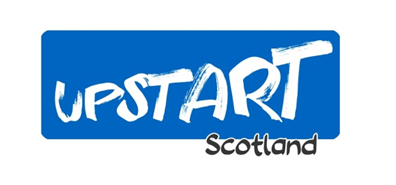 To pay donations by Standing Order, please fill in this form and deliver it to your Bank or Building Society.Name and address of your Bank/Building SocietyName of account holder:Branch sort code:Bank/Building Society account number:Please pay The Co-operative Bank, P O Box 250, Delf House, Southway, Skelmersdale WN8 6WT - Sort Code 08-92-99 – Upstart Scotland’s Account number 65843095 the sum of £10.00  or  £20.00  or  £30.00  or  £40.00  or  £50.00	 commencing 				next and thereafter that same sum on the 		day of 			in each year until further notice.Please also quote as a reference my name as it appears on the account I have with you.	Signature:	………………………………………………………………………………….Date:To the Manager							Bank/Building SocietyTo the Manager							Bank/Building SocietyAddress:Address:Postcode: